











Norges KFUK-KFUM-speidere
Protokoll for roverting 2012Ålesund, 10.-12. februar 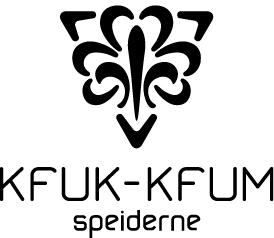 Saksliste


Sak 1: Konstituering
Sak 2: Årsmelding for Rovernemnda 2011
Sak 3: Tiltaksplan for Rovernemnda 2012
Sak 4: Hva skal kongressen være?
Sak 5: Inkludering
Sak 6: Flere roverarrangementer
Sak 7: Poenggivning i Haikeligaen
Sak 8: Endringer i "Lover for Roverting og Rovernemnd"
Sak 9: Saker fremmet av Roverting
Sak 10: Valg av kandidater og arrangement
Sak 11: Brev til Statoil


















Infosaker fredag
- Velkomst og info fra kongressjef Øystein Lothe Eldholm 
- Globalaksjonen ved Ingeborg Koppen Hessevik og ved globalambassadør Malin Helen Skredlund	
- Roverkongressen, Rovernemnda og KMspeider er på Twitter ved Ingeborg M K Skjelmo
- Møte begynner igjen lørdag kl. 0900. 

Infosaker lørdag
- Vemund Ovesen informerer om roverarrangementet Agora og søker deltaker til Agora 2012 som kan være med å planlegge Agora 2013 eller roverprogram på landsleir 2014.
- Lokalkomitéen informerer om turen lørdag formiddag kl. 12.00
- Rovernemnda informerer om hvordan påvirkningstorg fungerer og hvordan forslag og kommentarer fremmes
	
Infosaker søndag
- Landsleir 2014 på Østlandet, med leirsjef Terje Tobiassen og viseleirsjef Lene Ree Hauge
- Leiren “Back to basic”, i Baren-Powels ånd, i Sverige sommeren 2012 ved NSF
- NSF inviterer den nye nemda til sitt Roverting 2012
- Rovermerke for å skape engasjement før og under kretsleirene ved Endre
- Jobbe som ettåring på Pax Lodge i London ved Ingeborg Hessevik
- Arrangementskatalogen 2012 er klar Ingeborg Hessevik
- Takk til lokalkomitéen og leder Øystein Lothe Eldholm ved Øyvind T Øygarden
- Turledelse vinter på Finse 2.-5. april ved Silje-Beate Norheim



Sak 1 Konstituering
Sak 1.1 Godkjenning av innkalling
	- Godkjent ved akklamasjon
Sak 1.2 Godkjenning av saksliste
	- Godkjent ved håndsopprekning slik den foreligger med Sak 9: Tilbud for 20+
Sak 1.3 Godkjenning av forretningsorden
	- Godkjent ved akklamasjon
Sak 1.4 Opprop av rovertingets deltakere- Godkjent med følgende tillegg		- 93 Dag Helge Bjørkedal- 94 Richard Vestre- 95 Magnus Rynning Nilsen- 96 Ingeborg Koppen Hessevik- 97 Maren Pernille Øvregård- 98 Erik BlindheimSak 1.5 Valg av ordstyrer og viseordstyrer- Henrik Vagle Dalsgaard og Malin Helen Skredlund- Godkjent ved akklamasjon Sak 1.6 Valg av referenter
	- Ingeborg Marie Kristiansen Skjelmo og Hugo Eugen Hernes- Godkjent ved akklamasjon
Sak 1.7 Valg av redaksjonskomite- Ordstyrere, referenter, Tollak Mikal Kaldheim og Anne-Line E. Dahlen- Godkjent ved akklamasjonSak 1.8 Valg av tellekorps- Magnus Rynning Nilsen og Tone Ødegaard- Godkjent ved akklamasjonSak 1.9 Valg av protokollunderskrivere
	- Veronica Montgomery og Mathias Nilssen- Godkjent ved akklamasjon
Sak 1.10 Stemmerett
	- De uten stemmerett har talerett
	- Godkjent ved akklamasjon
Sak 1.11 Skal Sak 12 om brev til Statoil diskuteres på påvirkningstorget. Presentert av Jon Olav Rysstad Skinnarland- Godkjent ved flertallSak 2 Årsmelding fra rovernemda 2011Kommentarer til årsmelding 2011:Henrik Vagle Dalsgaard: forklaring på kursiv/ikke-kursiv, ønsker 			forklaring på hvorfor ikke rovernemnda gjort noe på punktene uten kursiv?Øyvind T Øygarden: Synlighet pkt. 2&3 henger sammen, Opplevelser pkt 1 		er ikke blitt revidert fordi den ikke er klar enda.Forslag: Tilføyelse til punkt 3 opplevelser:Revisjon av instrukser har blitt jobbet med, men ikke formelt 				ferdigstilt og godkjentGodkjent ved flertallSak 3: Rovernemndas tiltaksplan 2012
Rovernemndas innstilling:
Rovernemndas tiltaksplan for 2012 vedtas.

Forslag til tilføyelser:Jobbe videre med revidering av instrukser for roverkongress basert på innspill fra påvirkningstorget. Henrik Vagle Dalsgaard [Se sak 4]Forslag vedtatt.Jobbe for gode opplevelser for gamle og nye rovere. Veronica N. MontgomeryForslag vedtatt.Jobbe for flere nasjonale arrangement blant rovere. Veronica N. MontgomeryForslaget ikke vedtattJobbe med synlighet blant ungdommer. Vise at en kan bli rover uten å ha vært speider først. Jobbe med rekruttering. Hilde LandeForslaget vedtatt.Oppfordre mindre kretser til samarbeid med NSF på roverfronten, for å skape et engasjerende rovermiljø for alle. Hugo E. HernesForslaget ikke vedtatt.Jobbe med regionale roverarrangement spesielt på steder hvor kretsene har problemer med å få arrangert kretsroverarrangement. - Vanja FlatbergForslaget ikke vedtattJobbe med lederutvikling for rovere. - Dag Helge BjørkedalForslaget ikke vedtattSørge for at kmspeider.no/rover blir synlig fra kmspeider.no. Legge ut dokumenter som referat, protokoll, reglement og instrukser på relevant synlig sted. Henrik Vagle DalsgaardForslag vedtatt ved flertall.Besøke kretser som ikke har blitt besøkt på en stund og prioritere kretser med lav roveraktivitet. Erling Agøy, Gunnhild Helliesen, Sindre NesseForslag vedtattForslag til endringer:Endre fra “Følge opp eksisterende studentspeiderlag, og arbeide for å opprette flere.” til: “Arbeide for å opprettholde eksisterende studentspeiderlag. - Jone KristiansenForslag ikke vedtattForslag til vedtak
Tiltaksplan for 2012 vedtas med endringer.Forslag vedtatt med flertall
Sak 4: Hva skal kongressen være?
Forslag:Bedre tilretteleggingen for funksjonshemmede speidere på arrangement. - Karianne JansenForslaget vedtatt ved akklamasjonHa valget tidligst mulig på søndag så de som må reise tidligere får være med å velge. - Gunnhild HelliesenIkke vedtattVær mer synlig i det lokale sentrum. Vise at vi er her. - Hege Ree ÅrstadForslaget vedtattRoverkongressen som et utendørsarrangement - August SjøvollForslaget ikke vedtattKortere veg til jentesovesalen. - Aslaug Mole Topphol, Bente Johnsen, Hilde Lange, Siri Landa.Forslaget ikke vedtattFelles jente og gutterom på kongress, eventuelt et fellesrom og to kjønnsfordelte rom. - Frida Rystad Aune.Forslaget ikke vedtattGjeninnføre plenumsdebatter for bedret demokrati - Hilde LandeForslag ikke vedtattAt faste elementer på kongressen skal være: Påvirkningstorg, Naturopplevelse, Samfunnsengasjement, Gudstjeneste, Workshops - Sigrid MichaelsenForslag ikke vedtattInnsamlingsaksjon på kongressen for å skape et engasjement - Silje-BeateForslag ikke vedtattInnsamling til GLOBAL på hver kongress. - Vemund OvesenForslag ikke vedtattLage en alternativ innsamling som er tilknyttet en lokal samfunnsnyttig aktivitet - Jone KristiansenForslag ikke vedtattOpp til lokalkomité å bestemme evt. innsamling/sosialt arbeid (social service). - Sindre NesseForslag ikke vedtattNattkino! Filmmaraton på lørdag-søndag. F.eks. Ringenes herre. - August SjøvollForslag ikke vedtattKonkurranseløp - Joakim LundForslag ikke vedtatt
Forslag til vedtak:
Rovernemnda tar rovertingets ønsker og innspill til etterretning i senere revidering av kongressinstruks.Forslaget vedtatt

Feil i voteringsformel

Det er gjort en enkel feil i voteringsformelen, men ikke avgjørende
Forslag: Godkjenne voteringer ovenfor.Forslag vedtatt

Sak 5: Inkludering
Rovertinget stiller seg bak følgende forslag:

Dette kan roverlaget gjøre:
	Forslag:Lage lavterskelturer for å få med rovere som har falt ut. Eks: tur der personer som har deltatt før får invitasjon og kun trenger å ha med seg selv og sovepose. - Jone KristiansenForslag vedtattIntensivkurs for nye/interesserte speidere før leir. - Silje Beate NorheimForslag vedtatt Gjenoppta stuntspeiding - Jone KristiansenForslaget vedtatt Roverne er synlige og deltar på aktiviteter med de yngre speiderne - Siren Grasmo Forslaget er vedtatt.
Rekruttering:
	Forslag:Ekstern rekruttering til studentspeiding - Anne-Line Evenstad DahleForslaget vedtatt
Hjelp til roverlaget:Forslag:Roverhåndbok lages. - Ingeborg Koppen HessevikForslaget vedtattOpprette nettside eller mailadresse der man kan sende inn tips og forslag til roverhåndbok. - Henrik A. SøvikForslaget vedtatt
Holdninger:
	Forslag:Ha holdningsskapende arbeid på roveraktiviteter - Mathias O. NilssenForslaget ikke vedtattInformasjon:
	Forslag:Dokumentere hva vi gjør og vise det fram. - Film etc. - Kasper HansenForslaget ikke vedtatt
Forslag til vedtak:
Rovernemnda sender rovertingets ønsker og innspill til forbundskontoret til etterretning.Forslag vedtatt

Sak 6: Flere roverarrangementer
Roverting ønsker:
Forslag:“Lage arrangement for rovere, Roland rover ekstrem” - Dag Helge Bjørkedal“Rover Roland ekstrem”Kombinere element forslaget med “rover Roland ekstrem”Forslaget er vedtatt.Hjem til Vemund. Vemund inviterer til (ekstrem-) tur i sine hjemtrakter, Vadsø. Der Vemund kan vise oss rundt i sin “bakgård” - August SjøvollForslaget er vedtatt.Rovertur til Haugalandet - Vebjørn NordhusForslaget ikke vedtattTur til severdigheter i Norge - Gunnhild HelliesenTurer til bestemte attraksjoner i Norge, men oppfordre lokaleroverlag til å ta arrangementet og vise til mer av det lokale enn selve turistattraksjonenForslaget ikke vedtattÅrlig tema, f.eks. de 4 elementene luft, ild, jord, og vann over en 4årsperiode og turer/opplevelser som passer til temaet - Henrik A. SøvikForslaget ikke vedtatt.
Forslag til vedtak:
Rovernemnda tar forslag til etterretning.Forslaget er vedtatt Sak 7: Poengsystem i haikeligaenForslag til vedtak:
Rovernemnda får i oppgave å kartlegge muligheten for å endre poengsystemet i
Haikeligaen, samt innhente informasjon om hvilke endringer som er ønskelig - Øystein Lothe Eldholm og Even August Bremnes Stokke

Poengsystemet til haikeligaen

Roverting ønsker:

Forslag:Øke poeng for gåing - Gunnhild HelliesenForslag ikke vedtattEndre poenggivning per kilometer - Bente JohnsenKommentar: Gradere poengene etter “fremkomstmiddel” (sykkel, ski, fots, kano etc)Kommentar: Legge inn sykkel med lavere poeng per kilometerKommentar: Poeng for høydemeter.Forslag vedtattDet blir satt flere begrensninger i Haikeligaen om at en må ha gått et minimum antall kilometer for å få poeng for å overnatte ute.  - Vebjørn NordhusForslag ikke vedtattEkstrapoeng per 20kg med UNØDVENDIG utstyr (anlegg, sofa, etc.) - Nicolai Ustad Forslag ikke vedtattTemperaturpoeng. Svømme/bade. Mellom 1 og 7 grader = 2p. Mellom 8-17 grader = 1p – SigridForslag ikke vedtattEkstrapoeng for tur med enten hest, hundespann eller reinsdyr - Nicolai IlstadForslag ikke vedtatt Deltakere får GPS - Thomas KvadsheimForslag ikke vedtatt.Må velge mellom høyde eller lengdepoeng - Silje-Beate NorheimForslag ikke vedtattDele haikeliga i to “ligaer” der man har en liga for høydemeter og en for lengdemeter. - Jone Kristiansen.Forslag ikke vedtattForslag til vedtak
Rovernemnda oversender ønskene Roverting fremmer til programavdelingen på forbundskontoret.Forslag vedtatt
Sak 8: Endringer i “Lover for roverting og rovernemd”
Roverting skal i følge Lover for roverting og rovernemnda "behandle forslag til endringer i Lover for roverting og rovernemnda".

A.1 Endring i § 1-3
Forslag til vedtak fra Henrik Vagle Dalsgaard:
Lover for roverting og rovernemnd § 1-3 andre setning, endres til "Med rover forstås de
medlemmer som etter forbundets enhetsinndeling defineres som rovere."Henrik Vagle Dalsgaard trekker sitt forslag til fordel for Vemund Ovesens forslag
Rovernemndas forslag til vedtak:
Lover for roverting og rovernemnd § 1-3 andre setning, endres til "Med rover forstås de
medlemmer som etter forbundets organisasjonsbestemmelser § 9.2.1 og 9.2.2 defineres
som rovere."Rovernemda trekker sitt forslag til vedtak til fordel for Vemund Ovesens forslag

Forslag fra Vemund Ovesen:Lover for roverting og rovernemnd § 1-3 andre setning, endres til “Med rover forstås de medlemmer som etter forbundets organisasjonsbestemmelser defineres som rovere.”Forslag vedtatt	

A.2 Endring i § 1-3

Forslag til vedtak:
Lover for roverting og rovernemnd § 1-3 første avsnitt, siste setning, endres til "For å
kunne utøve disse rettighetene er det en forutsetning at man har betalt
medlemskontingent og er påmeldt rovertinget.Rovernemndas innstilling: Forslag vedtas ikkeForslag ikke vedtatt
A.3 Endring av varaordning

Forslag til vedtak ved Henrik Vagle Dalsgaard:
Lover for roverting og rovernemnd § 1-4, siste avsnitt strykes.Lover for roverting og rovernemnd § 2-3, etter første setning, skytes setningene "Ved varig
forfall av ordinære medlemmer i rovernemnda, tiltrer varamedlemmet av samme kjønn i
det aktuelle vervet. Det samme gjelder for forfall ved enkeltmøter."Lover for roverting og rovernemnd § 2-3, setningen "Dersom et medlem er fraværende
under avstemning i rovernemnda, overtar varamedlemmet av samme kjønn
vedkomnes stemmerett." strykes.

Lover for roverting og rovernemnd § 2-3, første setning, "stemmerett" endres til "møte- og
stemmerett"
Forslag ved Henrik Vagle Dalsgaard: 
Alle forslag i sak 8.a.3 vedtas samtidig Forslag vedtatt med overveldende flertall
A.4 Endring i § 3-1
Forslag til vedtak:
Lover for roverting og rovernemnd § 3-1, andre avsnitt, andre setning, første ledd, endres
til "Endringer trer i kraft umiddelbart etter godkjennelse fra landsstyret".Forslag vedtattA.5 Endring i § 3-1
Her har det sneket seg inn en ufullstendig setning.

Forslag til vedtak:
Lover for roverting og rovernemnd § 3-1, siste avsnitt, siste setning, strykes.Forslag vedtattSak 9: Tilbud for 20+Innsendt av Endre Vik Nordbrønd
Roverting ønsker:

	Forslag:Senke grensen for 20+ til 18 år. – Thomas KvadsheimForslag ikke vedtattRovernemnda i samarbeid med PLU og andre organer i forbundet vil jobbe for å opprette en stabsdatabase. - Jone KristiansenForslag vedtattGruppa for 20+ bør kalles noe annet enn studentspeiding slik at en ikke ekskluderer dem som er i arbeid. - Stian ÅrdalsbakkeForslag vedtattSamarbeide med NSF om 20+ gruppen - Magnus Nilsen Forslag ikke vedtattAt det arrangeres turer som ikke setter fokus på læring/øking av kunnskap men har fokus på sosialt fellesskap - Jone KristiansenForslag vedtattÅ ha gode retningslinjer for studentspeiding utarbeidet av Rovernemnda - Hilde LandeForslag ikke vedtatt (32:0:43)Forslag til vedtak:
Rovernemnda oversender forslag og kommentarer til PLU.Forslaget er vedtattSak 10: Valg av kandidater og arrangement

Rovernemda 2012Leder: Øyvind Torbjørnsen Øygarden, innstilt av valgkomitéen Valgt med 66 for, av 66.
	Nestleder: Anne-Line Evenstad Dahlen, innstilt av valgkomitéenValgt med 64 for, av 66.
Medlemmer 2-årig jente: Ingeborg Marie Kristiansen Skjelmo, innstilt av valgkomitéenValgt med 66 for, av 66
Medlemmer 2-årig gutt: Øystein Lothe Eldholm, innstilt av valgkomitéen, 1.runde=30Even August Bremnes Stokke, 1.runde=11Sindre Nesse, 1.runde=14Jone Surnevik Kristiansen, 1.runde=9Øystein L Eldholm valgt med 36 av 63 i andre runde
Vara 1 år gutt:Thomas Kvadsheim, 1.runde=17Øystein Lothe EldholmEven August Bremnes Stokke, 1.runde=19Sindre Nesse, innstilt av valgkomitéen, 1.runde=22Sindre Nesse valg med 30 av 58 stemmer i andre rundeVara 1 år jenteKristin Lothe Eldholm, innstilt av valgkomitéenKristin Lothe Eldholm valgt 
Ny nemd består av Øyvind T Øygarden (leder), Anne-Line E Dahlen (nestleder), Ingeborg Marie Kristiansen Skjelmo, Øystein L Eldholm, samt Sigrid Michaelsen og Peter Munch-Ellingsen som sitter videre. Nye varaer er Kristin Lothe Eldholm og Sindre Nesse
Ungdommens Kirkemøte 2012Sondre Ribe ØverbyHilde Lande, innstilt av valgkomitéenHilde valgt med 53 mot 4Femkamp 2012Forslag 1: Banevokterne på Nordtangen, innstilt av valgkomitéenForslag 2: Fekjan på Vestlia, AskerBanevokterne på Nordtangen valgt med 44 mot 20
Kongressen 2013Mandal, innstilt av valgkomitéenBergenMandal valgt med 35 mot 30
Roverlandsleir 2013Gjermundnes på Sunnmøre på, innstilt av valgkomitéenSunnmøre valgt 

Valgkomité for 2013Tollak Mikal KaldheimMalin SkredlundRagnhild Stokke LundetræHåkon SkahjemAlle innstilt og valgt som valgkomité 2013

Sak 11: Brev til StatoilInnsendt av Jon Olav Rysstad Skinnarland
Forslag til vedtak:
Kongressen ber Rovernemnda ta initiativ til å sende et brev til Statoil i samarbeid med KFUK-KFUM Global. Brevet bør begrunnes i vårt miljøengasjement og
	- etterspørre Statoils fornybarsatsing- kritisere deres lobbyarbeid mot en bindende internasjonal klimaavtale gjennominteresseorganisasjonen API (American Petroleum Institute)
Forslaget behandles
Innhold i brevet
	Forslag:Norge kommer aldri til å kutte ut olje, derfor bør vi kjempe for at Statoil bruker mer penger på miljøvennlige løsninger innenfor vindkraft, bioenergi m.m.-Vebjørn NordhusForslag vedtattTror Statoil at fornybarsatsingen deres kan gi en stor nok positiv effekt på klimakrisen?   -Frida AuneForslag ikke vedtattHvilke miljøtiltak har dere planlagt de neste 5 årene?    -Henrik SøvikForslag ikke vedtattBrevformulering og tyngde
	Forslag:Sende brevet innom forbundet med ønske om at de vil være med å sende brevet sammen med Roverkongressen.   -Bente JohnsenForslag ikke vedtattVi bør alliere oss med andre miljøengasjerte organisasjoner for å få mer tyngde bak brevet.    -Hilde LandeHilde Lande trekker forslagetSende brevet til andre relevante parter, og ikke bare Statoil -Bente JohnsenForslag ikke vedtattForslag til vedtak:Rovernemda ser til at et brev blir forfattet med det innholdet Roverkongressen måtte ønske, og påser at dette blir sendt.  -Øyvind T ØygardenØyvind Øygarden trekker forslagetRovernemda skriver ikke brevet - Tollak og HugoHugo og Tollak trekker forslagetKongressen ber Rovernemda ta initiativ til å sende et brev til Statoil i samarbeid med KFUK-KFUM Global. Brevet bør begrunnes i vårt miljøengasjement og
	-etterspørre Statoils fornybarsatsing
	-kritisere deres lobbyarbeid mot en bindende internasjonal klimaavtale 		gjennom interesseorganisasjonen API (American Petroleum Institute)Forslag ikke vedtattIngenting gjøres videre med saken










Protokollunderskrivere:
___________________						_________________
Sted, dato								Sted, dato


______________________                                                       	____________________
Veronica Montgomery                                                  	        	Mathias Nilssen